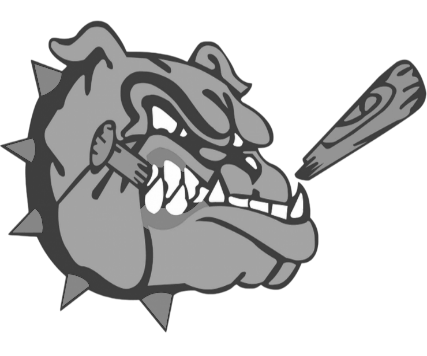 DATEDAYOPPENENTJV/VarsityPLACETIMEJAN. 31FRIDAY1st DAY OF PRACTICEJV/VHOME3:45 PMFEB. 8SATURDAYONALASKA*VTHERE11:00 AMFEB. 10MONDAYTIMPSON*VTHERE4:30 PMFEB. 14FRIDAYNEW WAVERLY*VHOME6:00 PMFEB. 17TUESDAYBOB HOPE*VHOME5:00 PMFEB. 22SATURDAYALUMNI GAME*JV/VHOMETBAFEB. 24MONDAYONALASKAJV/VHOME4:00/6:30 PMFEB. 27-29THURS-SATHEMPHILL TOURNAMENTVHEMPHILLTBAFEB. 27-29THURS-SATWARREN TOURNAMENTJVWARRENTBAMAR. 2MONDAYCENTERVILLE GROVETONJVHOME4:00 PMMAR. 3TUESDAYBURKEVILLEVTHEREMAR. 5-7THURS-SATCLEVELAND ROTARY TOURNAMENTVCLEVELANDTBAMAR. 9MONDAYCENTERVILLE GROVETONJVTHERE4:00 PMMAR. 10TUESDAYBROOKELANDVTHERE6:00 PMMAR. 12-13THURS-FRIHEMPHILL JV TOURNEYJVHEMPHILLTBAMAR. 13FRIDAYCHIRENOVTHEREMAR. 14SATURDAYBIG SANDY (DH)JVTHERE11:00/1:00MAR. 17TUESDAYCHESTERVHOME6:00 PMMAR. 20FRIDAYBYEMAR. 21SATURDAYBROADDUSVHOME11:00 AMMAR. 21SATURDAYBIG SANDY (DH)JVHOME2:00/4:00 PMMAR. 24TUESDAYZAVALLAVHOME6:00 PMMAR. 27FRIDAYSAN AUGUSTINEJV/VTHERE4:30/7:00 PMMAR. 31TUESDAYWEST SABINEJV/VTHERE4:30/7:00 PMAPR. 3FRIDAYBURKEVILLEVHOME4:00 PMAPR. 4SATURDAYBROOKELANDVHOME9:00 AMAPR. 6MONDAYSHELBYVILLEJVTHERE5:00 PMAPR. 7TUESDAYCHIRENOVHOME6:00 PMAPR. 9THURSDAYCHESTERVTHERE4:00 PMAPR. 13MONDAYSHELBYVILLEJVHOME5:00 PMAPR. 13MONDAYGROVETONVTHERE12:00 PMAPR. 14TUESDAYBYEAPR. 17FRIDAYBROADDUSVTHERE6:00 PMAPR. 18SATURDAYBIG SANDY (DH)JVTBATBAAPR. 21TUESDAYZAVALLAVTHERE6:00 PMAPR. 24FRIDAYSAN AUGUSTINEJV/VHOME4:30/7:00 PMAPR. 28TUESDAYWEST SABINE**JV/VHOME4:30/7:00 PMMAY. 1FRIDAYCOLDSPRINGSVTHERE5:00 PM